ΕΠΑΝΑΛΗΨΗ ΣΤΙΣ ΠΡΑΞΕΙΣ ΡΗΤΩΝ ΠΡΟΣΘΕΣΗ ΡΗΤΩΝ ΑΡΙΘΜΩΝΓια να προσθέσουμε δύο ομόσημους ρητούς αριθμούς, προσθέτουμε τις απόλυτες τιμές τους και στο άθροισμα βάζουμε το κοινό τους πρόσημο.      Π.χ.     (-4) + (-5) = - 9                  (+7) + (+6) = +13Για να προσθέσουμε δύο ετερόσημους ρητούς αριθμούς, αφαιρούμε τη μικρότερη απόλυτη τιμή από τη μεγαλύτερη και στη διαφορά βάζουμε το πρόσημο του αριθμού με τη μεγαλύτερη απόλυτη τιμή.      Π.χ.    (-5) + (+3) = -2    (νικάει το πρόσημο του -5  αφού  5>3)                 (+6) + (-4) = +2   (νικάει το πρόσημο του +6  αφού 6>4)Το άθροισμα δύο αντίθετων ρητών αριθμών ισούται με το       μηδέν.        Π.χ.    (-8) + (+8) =0   ,   (+ ) + (-) = 0ΠΑΡΑΔΕΙΓΜΑΤΑΝα υπολογίσετε τα αθροίσματα:α) (-3) + (+5) + (-6) + (-1) + (+2) = (-3) + (-6) + (-1) + (+5) + (+2)   =                                                      =           (-10)          +        (+7)       = -3β) (-7) + (+6) + (-3) + (++ (-6) + () +(-8) + (+15) =    = (-7) + (-3) + (-8) + (-6) + (+6) + (++ () + (+15) =  =            (-18)           +        0         +        (+) + 15           =   =  (-18) + (+2) + (+15) = (-18) + (+17) = -1ΑΣΚΗΣΕΙΣ ΓΙΑ ΕΞΑΣΚΗΣΗΝα υπολογίσετε τα αθροίσματα:α) (-10) + (+7)        β) (+4) + (-5)       γ) (+8) + (-2)     δ) (-5) + (-3)ε) (-1) + (+123) + (-2) + (-123)          στ) (-1,5) + (+3,7) + (+2,2)          2) Να υπολογίσετε τα αθροίσματα:α) (-4) + (+9) + (+2) + (-5) + (-1) + (-2) + (+3) + (-7) + (+6)β) (-0,3) + (+5) + (-1) + (-2) + (+0,3) + (+6) + (-9)γ) (+) + (- ) + (+) + (-2)δ) (- ) + (- ) + (+1) + ()             3) Αν  α =(+4) + (-5) +(+3)  , β = (-9) + (+6) + (+2)   και γ = (-2) + (+ 8) + (-7) ,να                  υπολογίσετε την τιμή της παράστασης :                  Α =  α + β + γ            4) Να υπολογίσετε την τιμή της παράστασης                  Α = (-3) + (+κ) + (+8) + (+λ) + (+1) + (-4),  αν γνωρίζετε ότι οι αριθμοί κ και λ                 είναι αντίθετοι.             5) Να συμπληρώσετε τις ισότητες:                 α) (-4) + (…) = 0         β) (-7) + (…) = -2        γ) (+9) + (…) = -3                 δ) (-2) + (…) + (-1) = -7      ε) (+8) + (-2) + (…) = 0                                                                                                              Κ.ΜΟΥΡΑΤΙΔΟΥ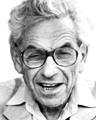 